Информация от Госавтоинспекции.Сотрудники Госавтоинспекции Томской области проводят ежедневную работу, в ходе которой проверяют водителей автомобилей с иностранными номерами по выполнению требований правил дорожного движения и на наличие штрафов по системам автоматической фиксации нарушений Правил дорожного движения.Госавтоинспекция разъясняет, что водители автомобилей с иностранными государственными регистрационными знаками подлежат административной ответственности наравне с другими участниками дорожного движения, в том числе за нарушения, выявленные с помощью приборов фото-видеофиксациии.Информация о собственниках и водителях таких транспортных средств поступает в базу сведений ГИБДД как от органов таможенной службы, так и от инспекторов дорожно-патрульной службы, которые осуществляют проверку этих автомобилей на дороге. При остановке водителя, управляющего автомобилем, зарегистрированным на территории другого государства, инспекторы, в обязательном порядке, проверяют имеются ли действующие взыскания за нарушений правил, в том числе выявленных приборами автоматической фотовидеофиксации. При их наличии нарушителю под роспись вручаются постановления об административных правонарушениях, взыскания по которым он обязан оплатить в установленные законом сроки.Кроме того, после остановки и проверки документов, сведения о транспорте и его собственнике вносятся в базу сведений.Проверить наличие неуплаченных административных штрафов по регистрационному номеру транспортного средства можно в разделе сервиса «Проверка штрафов ГИБДД» на официальном сайте Госавтоинспекции  МВД России (гибдд.рф). Этот сервис позволяет осуществить проверку, в том числе, и по иностранным регистрационным знакам.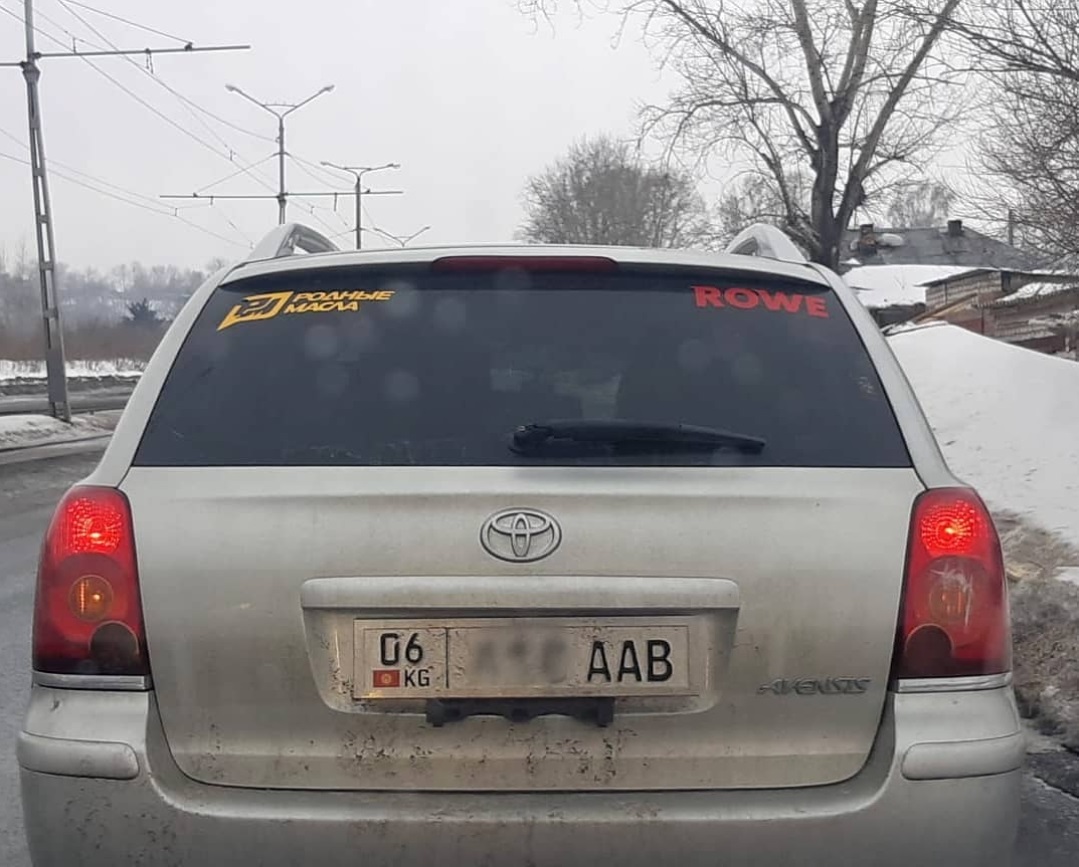 